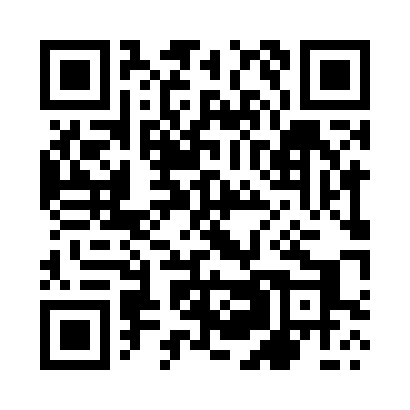 Prayer times for Radnica, PolandMon 1 Apr 2024 - Tue 30 Apr 2024High Latitude Method: Angle Based RulePrayer Calculation Method: Muslim World LeagueAsar Calculation Method: HanafiPrayer times provided by https://www.salahtimes.comDateDayFajrSunriseDhuhrAsrMaghribIsha1Mon4:326:331:035:307:349:272Tue4:306:311:035:317:359:293Wed4:276:281:025:327:379:314Thu4:246:261:025:337:399:345Fri4:216:241:025:357:409:366Sat4:186:221:015:367:429:387Sun4:156:191:015:377:449:418Mon4:126:171:015:387:469:439Tue4:096:151:015:397:479:4610Wed4:066:131:005:417:499:4811Thu4:026:101:005:427:519:5012Fri3:596:081:005:437:529:5313Sat3:566:061:005:447:549:5614Sun3:536:0412:595:457:569:5815Mon3:506:0112:595:477:5810:0116Tue3:475:5912:595:487:5910:0317Wed3:435:5712:595:498:0110:0618Thu3:405:5512:585:508:0310:0919Fri3:375:5312:585:518:0410:1120Sat3:335:5112:585:528:0610:1421Sun3:305:4912:585:538:0810:1722Mon3:275:4612:585:548:1010:2023Tue3:235:4412:575:558:1110:2324Wed3:205:4212:575:578:1310:2625Thu3:165:4012:575:588:1510:2926Fri3:135:3812:575:598:1610:3227Sat3:095:3612:576:008:1810:3528Sun3:055:3412:576:018:2010:3829Mon3:025:3212:566:028:2110:4130Tue2:585:3012:566:038:2310:44